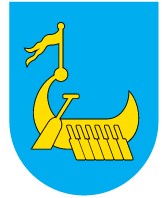 URLV2_01URLV2_01URLV2_01URLV2_01URLV2_01URLV2_01Občina Ilirska BistricaObčina Ilirska BistricaObčina Ilirska BistricaURLV2_01URLV2_01URLV2_01URLV2_01URLV2_01URLV2_01Občina Ilirska BistricaObčina Ilirska BistricaObčina Ilirska BistricaIzpisano: 06.12.2022 07:53:57Izpisano: 06.12.2022 07:53:57Izpisano: 06.12.2022 07:53:57Izpisano: 06.12.2022 07:53:57Izpisano: 06.12.2022 07:53:57Izpisano: 06.12.2022 07:53:57Občinska volilna komisijaObčinska volilna komisijaObčinska volilna komisijaČas izr.: 05.12.2022 16:20:36Čas izr.: 05.12.2022 16:20:36Čas izr.: 05.12.2022 16:20:36Čas izr.: 05.12.2022 16:20:36Čas izr.: 05.12.2022 16:20:36Čas izr.: 05.12.2022 16:20:36Občinska volilna komisijaObčinska volilna komisijaObčinska volilna komisijaStran: 1 od 4Stran: 1 od 4Stran: 1 od 4Stran: 1 od 4Stran: 1 od 4Stran: 1 od 4Stran: 1 od 4Stran: 1 od 4Stran: 1 od 4Stran: 1 od 4Stran: 1 od 4Stran: 1 od 4Datum: 06.12.2022Datum: 06.12.2022Datum: 06.12.2022Datum: 06.12.2022Volitve županaVolitve županaVolitve županaVolitve županaVolitve županaVolitve županaIzid glasovanja za župana (po voliščih)Izid glasovanja za župana (po voliščih)Izid glasovanja za župana (po voliščih)Izid glasovanja za župana (po voliščih)Izid glasovanja za župana (po voliščih)Izid glasovanja za župana (po voliščih)Izid glasovanja za župana (po voliščih)Izid glasovanja za župana (po voliščih)Izid glasovanja za župana (po voliščih)Izid glasovanja za župana (po voliščih)Izid glasovanja za župana (po voliščih)Izid glasovanja za župana (po voliščih)Izid glasovanja za župana (po voliščih)KANDIDAT 1: dr. Gregor KovačičKANDIDAT 1: dr. Gregor KovačičKANDIDAT 1: dr. Gregor KovačičKANDIDAT 1: dr. Gregor KovačičKANDIDAT 1: dr. Gregor KovačičKANDIDAT 1: dr. Gregor KovačičKANDIDAT 1: dr. Gregor KovačičKANDIDAT 1: dr. Gregor KovačičKANDIDAT 1: dr. Gregor KovačičKANDIDAT 1: dr. Gregor KovačičKANDIDAT 1: dr. Gregor KovačičKANDIDAT 1: dr. Gregor KovačičKANDIDAT 1: dr. Gregor KovačičŠtevilka voliščaŠtevilka voliščaIme voliščaIme voliščaIme voliščaIme voliščaIme voliščaŠtevilo glasovOdstotek glasov(%)Odstotek glasov(%)Odstotek glasov(%)01 - 00101 - 001OŠ Antona Žnideršiča, Ilirska BistricaOŠ Antona Žnideršiča, Ilirska BistricaOŠ Antona Žnideršiča, Ilirska BistricaOŠ Antona Žnideršiča, Ilirska BistricaOŠ Antona Žnideršiča, Ilirska Bistrica15766,5366,5366,5301 - 00201 - 002Levstikova 5 , Ilirska BistricaLevstikova 5 , Ilirska BistricaLevstikova 5 , Ilirska BistricaLevstikova 5 , Ilirska BistricaLevstikova 5 , Ilirska Bistrica15460,6360,6360,6301 - 00301 - 003Osnovna šola Dragotina Ketteja, Ilirska BistricaOsnovna šola Dragotina Ketteja, Ilirska BistricaOsnovna šola Dragotina Ketteja, Ilirska BistricaOsnovna šola Dragotina Ketteja, Ilirska BistricaOsnovna šola Dragotina Ketteja, Ilirska Bistrica16365,7365,7365,7301 - 00401 - 004Jurčičeva ulica 1, Ilirska BistricaJurčičeva ulica 1, Ilirska BistricaJurčičeva ulica 1, Ilirska BistricaJurčičeva ulica 1, Ilirska BistricaJurčičeva ulica 1, Ilirska Bistrica21970,4270,4270,4201 - 00501 - 005Predavalnica-vhod v bivši transport,Šercerjeva 17Predavalnica-vhod v bivši transport,Šercerjeva 17Predavalnica-vhod v bivši transport,Šercerjeva 17Predavalnica-vhod v bivši transport,Šercerjeva 17Predavalnica-vhod v bivši transport,Šercerjeva 1721263,8663,8663,8601 - 00601 - 006Vaški dom Jasen, Jasen 15cVaški dom Jasen, Jasen 15cVaški dom Jasen, Jasen 15cVaški dom Jasen, Jasen 15cVaški dom Jasen, Jasen 15c8464,1264,1264,1201 - 00701 - 007Gasilski dom VrbovoGasilski dom VrbovoGasilski dom VrbovoGasilski dom VrbovoGasilski dom Vrbovo7764,7164,7164,7101 - 00801 - 008Vaški dom, Vrbica 24Vaški dom, Vrbica 24Vaški dom, Vrbica 24Vaški dom, Vrbica 24Vaški dom, Vrbica 243247,7647,7647,7601 - 00901 - 009Jablanica 32aJablanica 32aJablanica 32aJablanica 32aJablanica 32a3960,9460,9460,9401 - 01001 - 010Gostilna Celin, KuteževoGostilna Celin, KuteževoGostilna Celin, KuteževoGostilna Celin, KuteževoGostilna Celin, Kuteževo3936,1136,1136,1101 - 01101 - 011Bar Kočanija, TrpčaneBar Kočanija, TrpčaneBar Kočanija, TrpčaneBar Kočanija, TrpčaneBar Kočanija, Trpčane2942,6542,6542,6501 - 01201 - 012Balinarska dvorana na mlaki, ZabičeBalinarska dvorana na mlaki, ZabičeBalinarska dvorana na mlaki, ZabičeBalinarska dvorana na mlaki, ZabičeBalinarska dvorana na mlaki, Zabiče7936,7436,7436,7401 - 01301 - 013Gostilna "Sabrina", SušakGostilna "Sabrina", SušakGostilna "Sabrina", SušakGostilna "Sabrina", SušakGostilna "Sabrina", Sušak3065,2265,2265,2201 - 01401 - 014Bivša gostilna, Novokračine 46Bivša gostilna, Novokračine 46Bivša gostilna, Novokračine 46Bivša gostilna, Novokračine 46Bivša gostilna, Novokračine 467077,7877,7877,7801 - 01501 - 015Gasilski dom JelšaneGasilski dom JelšaneGasilski dom JelšaneGasilski dom JelšaneGasilski dom Jelšane8365,8765,8765,8701 - 01601 - 016Dolenje pri Jelšanah 6Dolenje pri Jelšanah 6Dolenje pri Jelšanah 6Dolenje pri Jelšanah 6Dolenje pri Jelšanah 62738,0338,0338,0301 - 01701 - 017Bivša šola Veliko BrdoBivša šola Veliko BrdoBivša šola Veliko BrdoBivša šola Veliko BrdoBivša šola Veliko Brdo924,3224,3224,3201 - 01801 - 018Na balincu, Mala Bukovica Na balincu, Mala Bukovica Na balincu, Mala Bukovica Na balincu, Mala Bukovica Na balincu, Mala Bukovica 5056,8256,8256,8201 - 01901 - 019Na balincu, KosezeNa balincu, KosezeNa balincu, KosezeNa balincu, KosezeNa balincu, Koseze11466,2866,2866,2801 - 02001 - 020 Vaški dom Velika Bukovica  Vaški dom Velika Bukovica  Vaški dom Velika Bukovica  Vaški dom Velika Bukovica  Vaški dom Velika Bukovica 5957,2857,2857,2801 - 02101 - 021Grad Dolnji Zemon -prostori KSGrad Dolnji Zemon -prostori KSGrad Dolnji Zemon -prostori KSGrad Dolnji Zemon -prostori KSGrad Dolnji Zemon -prostori KS12566,8466,8466,8401 - 02201 - 022Vaški dom Gornji Zemon Vaški dom Gornji Zemon Vaški dom Gornji Zemon Vaški dom Gornji Zemon Vaški dom Gornji Zemon 1754,8454,8454,8401 - 02301 - 023Pavlica 6Pavlica 6Pavlica 6Pavlica 6Pavlica 617,697,697,6901 - 02401 - 024Starod 49aStarod 49aStarod 49aStarod 49aStarod 49a2083,3383,3383,3301 - 02501 - 025Osnovna šola PodgradOsnovna šola PodgradOsnovna šola PodgradOsnovna šola PodgradOsnovna šola Podgrad20784,8484,8484,8401 - 02601 - 026Vaški dom PodbežeVaški dom PodbežeVaški dom PodbežeVaški dom PodbežeVaški dom Podbeže3797,3797,3797,3701 - 02701 - 027Na plesišču, RačiceNa plesišču, RačiceNa plesišču, RačiceNa plesišču, RačiceNa plesišču, Račice4671,8871,8871,8801 - 02801 - 028Vaški dom Sabonje, Sabonje 47Vaški dom Sabonje, Sabonje 47Vaški dom Sabonje, Sabonje 47Vaški dom Sabonje, Sabonje 47Vaški dom Sabonje, Sabonje 471446,6746,6746,67Občinska volilna komisija Občine Ilirska Bistrica, Bazoviška cesta 14, Ilirska Bistrica, 6250 Ilirska BistricaObčinska volilna komisija Občine Ilirska Bistrica, Bazoviška cesta 14, Ilirska Bistrica, 6250 Ilirska BistricaObčinska volilna komisija Občine Ilirska Bistrica, Bazoviška cesta 14, Ilirska Bistrica, 6250 Ilirska BistricaObčinska volilna komisija Občine Ilirska Bistrica, Bazoviška cesta 14, Ilirska Bistrica, 6250 Ilirska BistricaObčinska volilna komisija Občine Ilirska Bistrica, Bazoviška cesta 14, Ilirska Bistrica, 6250 Ilirska BistricaObčinska volilna komisija Občine Ilirska Bistrica, Bazoviška cesta 14, Ilirska Bistrica, 6250 Ilirska BistricaObčinska volilna komisija Občine Ilirska Bistrica, Bazoviška cesta 14, Ilirska Bistrica, 6250 Ilirska BistricaObčinska volilna komisija Občine Ilirska Bistrica, Bazoviška cesta 14, Ilirska Bistrica, 6250 Ilirska BistricaObčinska volilna komisija Občine Ilirska Bistrica, Bazoviška cesta 14, Ilirska Bistrica, 6250 Ilirska BistricaObčinska volilna komisija Občine Ilirska Bistrica, Bazoviška cesta 14, Ilirska Bistrica, 6250 Ilirska Bistricae-mail: obcina.ilirska-bistrica@ilirska-bistrica.sie-mail: obcina.ilirska-bistrica@ilirska-bistrica.sie-mail: obcina.ilirska-bistrica@ilirska-bistrica.sie-mail: obcina.ilirska-bistrica@ilirska-bistrica.sie-mail: obcina.ilirska-bistrica@ilirska-bistrica.sie-mail: obcina.ilirska-bistrica@ilirska-bistrica.sie-mail: obcina.ilirska-bistrica@ilirska-bistrica.sie-mail: obcina.ilirska-bistrica@ilirska-bistrica.sie-mail: obcina.ilirska-bistrica@ilirska-bistrica.sie-mail: obcina.ilirska-bistrica@ilirska-bistrica.siURLV2_01URLV2_01URLV2_01URLV2_01URLV2_01URLV2_01Občina Ilirska BistricaObčina Ilirska BistricaObčina Ilirska BistricaURLV2_01URLV2_01URLV2_01URLV2_01URLV2_01URLV2_01Občina Ilirska BistricaObčina Ilirska BistricaObčina Ilirska BistricaIzpisano: 06.12.2022 07:53:57Izpisano: 06.12.2022 07:53:57Izpisano: 06.12.2022 07:53:57Izpisano: 06.12.2022 07:53:57Izpisano: 06.12.2022 07:53:57Izpisano: 06.12.2022 07:53:57Občinska volilna komisijaObčinska volilna komisijaObčinska volilna komisijaČas izr.: 05.12.2022 16:20:36Čas izr.: 05.12.2022 16:20:36Čas izr.: 05.12.2022 16:20:36Čas izr.: 05.12.2022 16:20:36Čas izr.: 05.12.2022 16:20:36Čas izr.: 05.12.2022 16:20:36Občinska volilna komisijaObčinska volilna komisijaObčinska volilna komisijaStran: 2 od 4Stran: 2 od 4Stran: 2 od 4Stran: 2 od 4Stran: 2 od 4Stran: 2 od 4Stran: 2 od 4Stran: 2 od 4Stran: 2 od 4Stran: 2 od 4Stran: 2 od 4Stran: 2 od 4Številka voliščaŠtevilka voliščaIme voliščaIme voliščaIme voliščaIme voliščaIme voliščaŠtevilo glasovOdstotek glasov(%)Odstotek glasov(%)Odstotek glasov(%)01 - 02901 - 029Vaški dom HrušicaVaški dom HrušicaVaški dom HrušicaVaški dom HrušicaVaški dom Hrušica7162,8362,8362,8301 - 03001 - 030Osnovna šola PregarjeOsnovna šola PregarjeOsnovna šola PregarjeOsnovna šola PregarjeOsnovna šola Pregarje6550,0050,0050,0001 - 03101 - 031Vaška brunarica PreložeVaška brunarica PreložeVaška brunarica PreložeVaška brunarica PreložeVaška brunarica Prelože1045,4545,4545,4501 - 03201 - 032Vaški dom ZajelšjeVaški dom ZajelšjeVaški dom ZajelšjeVaški dom ZajelšjeVaški dom Zajelšje1542,8642,8642,8601 - 03301 - 033Društveni prostori, TominjeDruštveni prostori, TominjeDruštveni prostori, TominjeDruštveni prostori, TominjeDruštveni prostori, Tominje1537,5037,5037,5001 - 03401 - 034Stavba bivše šole, HarijeStavba bivše šole, HarijeStavba bivše šole, HarijeStavba bivše šole, HarijeStavba bivše šole, Harije6754,4754,4754,4701 - 03501 - 035Gostilna Pizzerija Škorpion, Rečica 1aGostilna Pizzerija Škorpion, Rečica 1aGostilna Pizzerija Škorpion, Rečica 1aGostilna Pizzerija Škorpion, Rečica 1aGostilna Pizzerija Škorpion, Rečica 1a13175,2975,2975,2901 - 03601 - 036Bivša šolska stavba Ostrožno BrdoBivša šolska stavba Ostrožno BrdoBivša šolska stavba Ostrožno BrdoBivša šolska stavba Ostrožno BrdoBivša šolska stavba Ostrožno Brdo1753,1353,1353,1301 - 03701 - 037Janeževo Brdo 12Janeževo Brdo 12Janeževo Brdo 12Janeževo Brdo 12Janeževo Brdo 12430,7730,7730,7701 - 03801 - 038Kilovče 13Kilovče 13Kilovče 13Kilovče 13Kilovče 131961,2961,2961,2901 - 03901 - 039Prem 1Prem 1Prem 1Prem 1Prem 14779,6679,6679,6601 - 04001 - 040Ratečevo Brdo 2Ratečevo Brdo 2Ratečevo Brdo 2Ratečevo Brdo 2Ratečevo Brdo 21248,0048,0048,0001 - 04101 - 041Pomožni prostori pri mrliški vežici PremPomožni prostori pri mrliški vežici PremPomožni prostori pri mrliški vežici PremPomožni prostori pri mrliški vežici PremPomožni prostori pri mrliški vežici Prem4567,1667,1667,1601 - 04201 - 042Čelje - dvorana KSČelje - dvorana KSČelje - dvorana KSČelje - dvorana KSČelje - dvorana KS1970,3770,3770,3701 - 04301 - 043Smrje 56Smrje 56Smrje 56Smrje 56Smrje 564081,6381,6381,6301 - 04401 - 044Gostilna Kambra, Topolc 8aGostilna Kambra, Topolc 8aGostilna Kambra, Topolc 8aGostilna Kambra, Topolc 8aGostilna Kambra, Topolc 8a8057,1457,1457,1401 - 04501 - 045Mereče 22Mereče 22Mereče 22Mereče 22Mereče 221647,0647,0647,0601 - 04601 - 046Pomožni vaški prostor PodstenjePomožni vaški prostor PodstenjePomožni vaški prostor PodstenjePomožni vaški prostor PodstenjePomožni vaški prostor Podstenje1541,6741,6741,6701 - 04701 - 047Prostori KS ŠembijeProstori KS ŠembijeProstori KS ŠembijeProstori KS ŠembijeProstori KS Šembije8763,9763,9763,9701 - 04801 - 048Gasilski dom KnežakGasilski dom KnežakGasilski dom KnežakGasilski dom KnežakGasilski dom Knežak15180,7580,7580,7501 - 04901 - 049Na balincu, BačNa balincu, BačNa balincu, BačNa balincu, BačNa balincu, Bač12759,0759,0759,0701 - 05001 - 050Gasilski dom KoritniceGasilski dom KoritniceGasilski dom KoritniceGasilski dom KoritniceGasilski dom Koritnice4876,1976,1976,1901 - 90101 - 901Predčasno glasovanjePredčasno glasovanjePredčasno glasovanjePredčasno glasovanjePredčasno glasovanje51573,4773,4773,4701 - 99701 - 997Glasovanje po poštiGlasovanje po poštiGlasovanje po poštiGlasovanje po poštiGlasovanje po pošti1152,3852,3852,38KANDIDAT 2: Emil RojcKANDIDAT 2: Emil RojcKANDIDAT 2: Emil RojcKANDIDAT 2: Emil RojcKANDIDAT 2: Emil RojcKANDIDAT 2: Emil RojcKANDIDAT 2: Emil RojcKANDIDAT 2: Emil RojcKANDIDAT 2: Emil RojcKANDIDAT 2: Emil RojcKANDIDAT 2: Emil RojcKANDIDAT 2: Emil RojcKANDIDAT 2: Emil RojcŠtevilka voliščaŠtevilka voliščaIme voliščaIme voliščaIme voliščaIme voliščaIme voliščaŠtevilo glasovOdstotek glasov(%)Odstotek glasov(%)Odstotek glasov(%)01 - 00101 - 001OŠ Antona Žnideršiča, Ilirska BistricaOŠ Antona Žnideršiča, Ilirska BistricaOŠ Antona Žnideršiča, Ilirska BistricaOŠ Antona Žnideršiča, Ilirska BistricaOŠ Antona Žnideršiča, Ilirska Bistrica7933,4733,4733,4701 - 00201 - 002Levstikova 5 , Ilirska BistricaLevstikova 5 , Ilirska BistricaLevstikova 5 , Ilirska BistricaLevstikova 5 , Ilirska BistricaLevstikova 5 , Ilirska Bistrica10039,3739,3739,3701 - 00301 - 003Osnovna šola Dragotina Ketteja, Ilirska BistricaOsnovna šola Dragotina Ketteja, Ilirska BistricaOsnovna šola Dragotina Ketteja, Ilirska BistricaOsnovna šola Dragotina Ketteja, Ilirska BistricaOsnovna šola Dragotina Ketteja, Ilirska Bistrica8534,2734,2734,2701 - 00401 - 004Jurčičeva ulica 1, Ilirska BistricaJurčičeva ulica 1, Ilirska BistricaJurčičeva ulica 1, Ilirska BistricaJurčičeva ulica 1, Ilirska BistricaJurčičeva ulica 1, Ilirska Bistrica9229,5829,5829,5801 - 00501 - 005Predavalnica-vhod v bivši transport,Šercerjeva 17Predavalnica-vhod v bivši transport,Šercerjeva 17Predavalnica-vhod v bivši transport,Šercerjeva 17Predavalnica-vhod v bivši transport,Šercerjeva 17Predavalnica-vhod v bivši transport,Šercerjeva 1712036,1436,1436,1401 - 00601 - 006Vaški dom Jasen, Jasen 15cVaški dom Jasen, Jasen 15cVaški dom Jasen, Jasen 15cVaški dom Jasen, Jasen 15cVaški dom Jasen, Jasen 15c4735,8835,8835,8801 - 00701 - 007Gasilski dom VrbovoGasilski dom VrbovoGasilski dom VrbovoGasilski dom VrbovoGasilski dom Vrbovo4235,2935,2935,2901 - 00801 - 008Vaški dom, Vrbica 24Vaški dom, Vrbica 24Vaški dom, Vrbica 24Vaški dom, Vrbica 24Vaški dom, Vrbica 243552,2452,2452,2401 - 00901 - 009Jablanica 32aJablanica 32aJablanica 32aJablanica 32aJablanica 32a2539,0639,0639,0601 - 01001 - 010Gostilna Celin, KuteževoGostilna Celin, KuteževoGostilna Celin, KuteževoGostilna Celin, KuteževoGostilna Celin, Kuteževo6963,8963,8963,89Občinska volilna komisija Občine Ilirska Bistrica, Bazoviška cesta 14, Ilirska Bistrica, 6250 Ilirska BistricaObčinska volilna komisija Občine Ilirska Bistrica, Bazoviška cesta 14, Ilirska Bistrica, 6250 Ilirska BistricaObčinska volilna komisija Občine Ilirska Bistrica, Bazoviška cesta 14, Ilirska Bistrica, 6250 Ilirska BistricaObčinska volilna komisija Občine Ilirska Bistrica, Bazoviška cesta 14, Ilirska Bistrica, 6250 Ilirska BistricaObčinska volilna komisija Občine Ilirska Bistrica, Bazoviška cesta 14, Ilirska Bistrica, 6250 Ilirska BistricaObčinska volilna komisija Občine Ilirska Bistrica, Bazoviška cesta 14, Ilirska Bistrica, 6250 Ilirska BistricaObčinska volilna komisija Občine Ilirska Bistrica, Bazoviška cesta 14, Ilirska Bistrica, 6250 Ilirska BistricaObčinska volilna komisija Občine Ilirska Bistrica, Bazoviška cesta 14, Ilirska Bistrica, 6250 Ilirska BistricaObčinska volilna komisija Občine Ilirska Bistrica, Bazoviška cesta 14, Ilirska Bistrica, 6250 Ilirska BistricaObčinska volilna komisija Občine Ilirska Bistrica, Bazoviška cesta 14, Ilirska Bistrica, 6250 Ilirska Bistricae-mail: obcina.ilirska-bistrica@ilirska-bistrica.sie-mail: obcina.ilirska-bistrica@ilirska-bistrica.sie-mail: obcina.ilirska-bistrica@ilirska-bistrica.sie-mail: obcina.ilirska-bistrica@ilirska-bistrica.sie-mail: obcina.ilirska-bistrica@ilirska-bistrica.sie-mail: obcina.ilirska-bistrica@ilirska-bistrica.sie-mail: obcina.ilirska-bistrica@ilirska-bistrica.sie-mail: obcina.ilirska-bistrica@ilirska-bistrica.sie-mail: obcina.ilirska-bistrica@ilirska-bistrica.sie-mail: obcina.ilirska-bistrica@ilirska-bistrica.siURLV2_01URLV2_01URLV2_01URLV2_01URLV2_01URLV2_01Občina Ilirska BistricaObčina Ilirska BistricaObčina Ilirska BistricaURLV2_01URLV2_01URLV2_01URLV2_01URLV2_01URLV2_01Občina Ilirska BistricaObčina Ilirska BistricaObčina Ilirska BistricaIzpisano: 06.12.2022 07:53:57Izpisano: 06.12.2022 07:53:57Izpisano: 06.12.2022 07:53:57Izpisano: 06.12.2022 07:53:57Izpisano: 06.12.2022 07:53:57Izpisano: 06.12.2022 07:53:57Občinska volilna komisijaObčinska volilna komisijaObčinska volilna komisijaČas izr.: 05.12.2022 16:20:36Čas izr.: 05.12.2022 16:20:36Čas izr.: 05.12.2022 16:20:36Čas izr.: 05.12.2022 16:20:36Čas izr.: 05.12.2022 16:20:36Čas izr.: 05.12.2022 16:20:36Občinska volilna komisijaObčinska volilna komisijaObčinska volilna komisijaStran: 3 od 4Stran: 3 od 4Stran: 3 od 4Stran: 3 od 4Stran: 3 od 4Stran: 3 od 4Stran: 3 od 4Stran: 3 od 4Stran: 3 od 4Stran: 3 od 4Stran: 3 od 4Stran: 3 od 4Številka voliščaŠtevilka voliščaIme voliščaIme voliščaIme voliščaIme voliščaIme voliščaŠtevilo glasovOdstotek glasov(%)Odstotek glasov(%)Odstotek glasov(%)01 - 01101 - 011Bar Kočanija, TrpčaneBar Kočanija, TrpčaneBar Kočanija, TrpčaneBar Kočanija, TrpčaneBar Kočanija, Trpčane3957,3557,3557,3501 - 01201 - 012Balinarska dvorana na mlaki, ZabičeBalinarska dvorana na mlaki, ZabičeBalinarska dvorana na mlaki, ZabičeBalinarska dvorana na mlaki, ZabičeBalinarska dvorana na mlaki, Zabiče13663,2663,2663,2601 - 01301 - 013Gostilna "Sabrina", SušakGostilna "Sabrina", SušakGostilna "Sabrina", SušakGostilna "Sabrina", SušakGostilna "Sabrina", Sušak1634,7834,7834,7801 - 01401 - 014Bivša gostilna, Novokračine 46Bivša gostilna, Novokračine 46Bivša gostilna, Novokračine 46Bivša gostilna, Novokračine 46Bivša gostilna, Novokračine 462022,2222,2222,2201 - 01501 - 015Gasilski dom JelšaneGasilski dom JelšaneGasilski dom JelšaneGasilski dom JelšaneGasilski dom Jelšane4334,1334,1334,1301 - 01601 - 016Dolenje pri Jelšanah 6Dolenje pri Jelšanah 6Dolenje pri Jelšanah 6Dolenje pri Jelšanah 6Dolenje pri Jelšanah 64461,9761,9761,9701 - 01701 - 017Bivša šola Veliko BrdoBivša šola Veliko BrdoBivša šola Veliko BrdoBivša šola Veliko BrdoBivša šola Veliko Brdo2875,6875,6875,6801 - 01801 - 018Na balincu, Mala Bukovica Na balincu, Mala Bukovica Na balincu, Mala Bukovica Na balincu, Mala Bukovica Na balincu, Mala Bukovica 3843,1843,1843,1801 - 01901 - 019Na balincu, KosezeNa balincu, KosezeNa balincu, KosezeNa balincu, KosezeNa balincu, Koseze5833,7233,7233,7201 - 02001 - 020 Vaški dom Velika Bukovica  Vaški dom Velika Bukovica  Vaški dom Velika Bukovica  Vaški dom Velika Bukovica  Vaški dom Velika Bukovica 4442,7242,7242,7201 - 02101 - 021Grad Dolnji Zemon -prostori KSGrad Dolnji Zemon -prostori KSGrad Dolnji Zemon -prostori KSGrad Dolnji Zemon -prostori KSGrad Dolnji Zemon -prostori KS6233,1633,1633,1601 - 02201 - 022Vaški dom Gornji Zemon Vaški dom Gornji Zemon Vaški dom Gornji Zemon Vaški dom Gornji Zemon Vaški dom Gornji Zemon 1445,1645,1645,1601 - 02301 - 023Pavlica 6Pavlica 6Pavlica 6Pavlica 6Pavlica 61292,3192,3192,3101 - 02401 - 024Starod 49aStarod 49aStarod 49aStarod 49aStarod 49a416,6716,6716,6701 - 02501 - 025Osnovna šola PodgradOsnovna šola PodgradOsnovna šola PodgradOsnovna šola PodgradOsnovna šola Podgrad3715,1615,1615,1601 - 02601 - 026Vaški dom PodbežeVaški dom PodbežeVaški dom PodbežeVaški dom PodbežeVaški dom Podbeže12,632,632,6301 - 02701 - 027Na plesišču, RačiceNa plesišču, RačiceNa plesišču, RačiceNa plesišču, RačiceNa plesišču, Račice1828,1328,1328,1301 - 02801 - 028Vaški dom Sabonje, Sabonje 47Vaški dom Sabonje, Sabonje 47Vaški dom Sabonje, Sabonje 47Vaški dom Sabonje, Sabonje 47Vaški dom Sabonje, Sabonje 471653,3353,3353,3301 - 02901 - 029Vaški dom HrušicaVaški dom HrušicaVaški dom HrušicaVaški dom HrušicaVaški dom Hrušica4237,1737,1737,1701 - 03001 - 030Osnovna šola PregarjeOsnovna šola PregarjeOsnovna šola PregarjeOsnovna šola PregarjeOsnovna šola Pregarje6550,0050,0050,0001 - 03101 - 031Vaška brunarica PreložeVaška brunarica PreložeVaška brunarica PreložeVaška brunarica PreložeVaška brunarica Prelože1254,5554,5554,5501 - 03201 - 032Vaški dom ZajelšjeVaški dom ZajelšjeVaški dom ZajelšjeVaški dom ZajelšjeVaški dom Zajelšje2057,1457,1457,1401 - 03301 - 033Društveni prostori, TominjeDruštveni prostori, TominjeDruštveni prostori, TominjeDruštveni prostori, TominjeDruštveni prostori, Tominje2562,5062,5062,5001 - 03401 - 034Stavba bivše šole, HarijeStavba bivše šole, HarijeStavba bivše šole, HarijeStavba bivše šole, HarijeStavba bivše šole, Harije5645,5345,5345,5301 - 03501 - 035Gostilna Pizzerija Škorpion, Rečica 1aGostilna Pizzerija Škorpion, Rečica 1aGostilna Pizzerija Škorpion, Rečica 1aGostilna Pizzerija Škorpion, Rečica 1aGostilna Pizzerija Škorpion, Rečica 1a4324,7124,7124,7101 - 03601 - 036Bivša šolska stavba Ostrožno BrdoBivša šolska stavba Ostrožno BrdoBivša šolska stavba Ostrožno BrdoBivša šolska stavba Ostrožno BrdoBivša šolska stavba Ostrožno Brdo1546,8846,8846,8801 - 03701 - 037Janeževo Brdo 12Janeževo Brdo 12Janeževo Brdo 12Janeževo Brdo 12Janeževo Brdo 12969,2369,2369,2301 - 03801 - 038Kilovče 13Kilovče 13Kilovče 13Kilovče 13Kilovče 131238,7138,7138,7101 - 03901 - 039Prem 1Prem 1Prem 1Prem 1Prem 11220,3420,3420,3401 - 04001 - 040Ratečevo Brdo 2Ratečevo Brdo 2Ratečevo Brdo 2Ratečevo Brdo 2Ratečevo Brdo 21352,0052,0052,0001 - 04101 - 041Pomožni prostori pri mrliški vežici PremPomožni prostori pri mrliški vežici PremPomožni prostori pri mrliški vežici PremPomožni prostori pri mrliški vežici PremPomožni prostori pri mrliški vežici Prem2232,8432,8432,8401 - 04201 - 042Čelje - dvorana KSČelje - dvorana KSČelje - dvorana KSČelje - dvorana KSČelje - dvorana KS829,6329,6329,6301 - 04301 - 043Smrje 56Smrje 56Smrje 56Smrje 56Smrje 56918,3718,3718,3701 - 04401 - 044Gostilna Kambra, Topolc 8aGostilna Kambra, Topolc 8aGostilna Kambra, Topolc 8aGostilna Kambra, Topolc 8aGostilna Kambra, Topolc 8a6042,8642,8642,8601 - 04501 - 045Mereče 22Mereče 22Mereče 22Mereče 22Mereče 221852,9452,9452,9401 - 04601 - 046Pomožni vaški prostor PodstenjePomožni vaški prostor PodstenjePomožni vaški prostor PodstenjePomožni vaški prostor PodstenjePomožni vaški prostor Podstenje2158,3358,3358,3301 - 04701 - 047Prostori KS ŠembijeProstori KS ŠembijeProstori KS ŠembijeProstori KS ŠembijeProstori KS Šembije4936,0336,0336,0301 - 04801 - 048Gasilski dom KnežakGasilski dom KnežakGasilski dom KnežakGasilski dom KnežakGasilski dom Knežak3619,2519,2519,2501 - 04901 - 049Na balincu, BačNa balincu, BačNa balincu, BačNa balincu, BačNa balincu, Bač8840,9340,9340,93Občinska volilna komisija Občine Ilirska Bistrica, Bazoviška cesta 14, Ilirska Bistrica, 6250 Ilirska BistricaObčinska volilna komisija Občine Ilirska Bistrica, Bazoviška cesta 14, Ilirska Bistrica, 6250 Ilirska BistricaObčinska volilna komisija Občine Ilirska Bistrica, Bazoviška cesta 14, Ilirska Bistrica, 6250 Ilirska BistricaObčinska volilna komisija Občine Ilirska Bistrica, Bazoviška cesta 14, Ilirska Bistrica, 6250 Ilirska BistricaObčinska volilna komisija Občine Ilirska Bistrica, Bazoviška cesta 14, Ilirska Bistrica, 6250 Ilirska BistricaObčinska volilna komisija Občine Ilirska Bistrica, Bazoviška cesta 14, Ilirska Bistrica, 6250 Ilirska BistricaObčinska volilna komisija Občine Ilirska Bistrica, Bazoviška cesta 14, Ilirska Bistrica, 6250 Ilirska BistricaObčinska volilna komisija Občine Ilirska Bistrica, Bazoviška cesta 14, Ilirska Bistrica, 6250 Ilirska BistricaObčinska volilna komisija Občine Ilirska Bistrica, Bazoviška cesta 14, Ilirska Bistrica, 6250 Ilirska BistricaObčinska volilna komisija Občine Ilirska Bistrica, Bazoviška cesta 14, Ilirska Bistrica, 6250 Ilirska Bistricae-mail: obcina.ilirska-bistrica@ilirska-bistrica.sie-mail: obcina.ilirska-bistrica@ilirska-bistrica.sie-mail: obcina.ilirska-bistrica@ilirska-bistrica.sie-mail: obcina.ilirska-bistrica@ilirska-bistrica.sie-mail: obcina.ilirska-bistrica@ilirska-bistrica.sie-mail: obcina.ilirska-bistrica@ilirska-bistrica.sie-mail: obcina.ilirska-bistrica@ilirska-bistrica.sie-mail: obcina.ilirska-bistrica@ilirska-bistrica.sie-mail: obcina.ilirska-bistrica@ilirska-bistrica.sie-mail: obcina.ilirska-bistrica@ilirska-bistrica.siURLV2_01URLV2_01URLV2_01URLV2_01URLV2_01URLV2_01Občina Ilirska BistricaObčina Ilirska BistricaObčina Ilirska BistricaURLV2_01URLV2_01URLV2_01URLV2_01URLV2_01URLV2_01Občina Ilirska BistricaObčina Ilirska BistricaObčina Ilirska BistricaIzpisano: 06.12.2022 07:53:57Izpisano: 06.12.2022 07:53:57Izpisano: 06.12.2022 07:53:57Izpisano: 06.12.2022 07:53:57Izpisano: 06.12.2022 07:53:57Izpisano: 06.12.2022 07:53:57Občinska volilna komisijaObčinska volilna komisijaObčinska volilna komisijaČas izr.: 05.12.2022 16:20:36Čas izr.: 05.12.2022 16:20:36Čas izr.: 05.12.2022 16:20:36Čas izr.: 05.12.2022 16:20:36Čas izr.: 05.12.2022 16:20:36Čas izr.: 05.12.2022 16:20:36Občinska volilna komisijaObčinska volilna komisijaObčinska volilna komisijaStran: 4 od 4Stran: 4 od 4Stran: 4 od 4Stran: 4 od 4Stran: 4 od 4Stran: 4 od 4Stran: 4 od 4Stran: 4 od 4Stran: 4 od 4Stran: 4 od 4Stran: 4 od 4Stran: 4 od 4Številka voliščaŠtevilka voliščaIme voliščaIme voliščaIme voliščaIme voliščaIme voliščaŠtevilo glasovOdstotek glasov(%)Odstotek glasov(%)Odstotek glasov(%)01 - 05001 - 050Gasilski dom KoritniceGasilski dom KoritniceGasilski dom KoritniceGasilski dom KoritniceGasilski dom Koritnice1523,8123,8123,8101 - 90101 - 901Predčasno glasovanjePredčasno glasovanjePredčasno glasovanjePredčasno glasovanjePredčasno glasovanje18626,5326,5326,5301 - 99701 - 997Glasovanje po poštiGlasovanje po poštiGlasovanje po poštiGlasovanje po poštiGlasovanje po pošti1047,6247,6247,62Občinska volilna komisija Občine Ilirska Bistrica, Bazoviška cesta 14, Ilirska Bistrica, 6250 Ilirska BistricaObčinska volilna komisija Občine Ilirska Bistrica, Bazoviška cesta 14, Ilirska Bistrica, 6250 Ilirska BistricaObčinska volilna komisija Občine Ilirska Bistrica, Bazoviška cesta 14, Ilirska Bistrica, 6250 Ilirska BistricaObčinska volilna komisija Občine Ilirska Bistrica, Bazoviška cesta 14, Ilirska Bistrica, 6250 Ilirska BistricaObčinska volilna komisija Občine Ilirska Bistrica, Bazoviška cesta 14, Ilirska Bistrica, 6250 Ilirska BistricaObčinska volilna komisija Občine Ilirska Bistrica, Bazoviška cesta 14, Ilirska Bistrica, 6250 Ilirska BistricaObčinska volilna komisija Občine Ilirska Bistrica, Bazoviška cesta 14, Ilirska Bistrica, 6250 Ilirska BistricaObčinska volilna komisija Občine Ilirska Bistrica, Bazoviška cesta 14, Ilirska Bistrica, 6250 Ilirska BistricaObčinska volilna komisija Občine Ilirska Bistrica, Bazoviška cesta 14, Ilirska Bistrica, 6250 Ilirska BistricaObčinska volilna komisija Občine Ilirska Bistrica, Bazoviška cesta 14, Ilirska Bistrica, 6250 Ilirska Bistricae-mail: obcina.ilirska-bistrica@ilirska-bistrica.sie-mail: obcina.ilirska-bistrica@ilirska-bistrica.sie-mail: obcina.ilirska-bistrica@ilirska-bistrica.sie-mail: obcina.ilirska-bistrica@ilirska-bistrica.sie-mail: obcina.ilirska-bistrica@ilirska-bistrica.sie-mail: obcina.ilirska-bistrica@ilirska-bistrica.sie-mail: obcina.ilirska-bistrica@ilirska-bistrica.sie-mail: obcina.ilirska-bistrica@ilirska-bistrica.sie-mail: obcina.ilirska-bistrica@ilirska-bistrica.sie-mail: obcina.ilirska-bistrica@ilirska-bistrica.si